Маршурный лист. 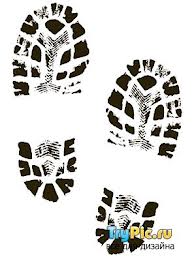 Сколько окон на 1 этаже?Сколько замочных скважин на дверях туалетов первого этажа?Какое любимое блюдо директора нашей школы?Сколько компьютеров в библиотеке?Сколько ступенек при входе в школу?Сколько лавочек в школьном дворе?В каком году Мария Игоревна была на Черном море?Какая любимая птица у Натальи Леонидовны?  Сколько окон у хаты?Сколько сосен растет в школьном дворе?Какого цвета крыша над входом в школу?Сколько букв можно насчитать на двери в секретарскую? Сколько дочек у Евгении Викторовны?Сколько окон в медицинском кабинете?Сколько мусорных урн в школьном дворе?Как называется стенд на лестничном пролете между 1 и 2 этажами? Сколько кранов около столовой?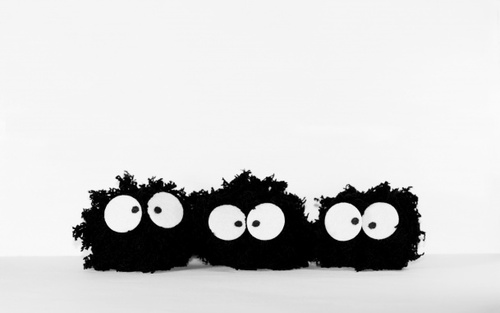 Какой адрес школьного сайта? Какой автомобильный номер у Инны Валерьевны?Какого цвета машина у Натальи Александровны?Какой цветок стоит на столе у директора?Сколько кубков есть на 1 этаже? Сколько эвакуационных наклеек зеленого цвета находится на 1 этаже?Где найти пианино на 1 этаже?Сколько сидений красного цвета на 1 этаже? Сколько ламп в актовом зале? Сколько дощечек в банкетке на 1 этаже? Какой любимф цвет у Светланы Анатольевны, билиотекарь? Сколько ребрышек у всех батарей в актовом зале?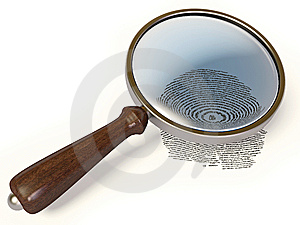 В каком ряду кресел находится №3? Сколько бумажных цветков на окне секретарской?Сколько труб на крыше школы?Что стоит сзади печи на школьном дворе?